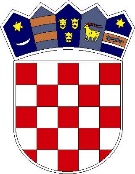 REPUBLIKA HRVATSKA 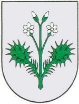 ZAGREBAČKA ŽUPANIJAOPĆINA DUBRAVICA 	Općinski načelnikMB: 02681587, OIB: 89243140464Pavla Štoosa 3, 10293 DubravicaTel. 01/3399-360, fax: 01/3399-707e-mail : opcina@dubravica.hrwww.dubravica.hr KLASA: 400-05/22-01/30URBROJ: 238-40-01-22-1Dubravica, 22. studeni 2022. godineNa temelju članka 38. Statuta Općine Dubravica („Službeni glasnik Općine Dubravica“ br. 01/2021) i članka 9. Pravilnika o provedbi postupka jednostavne nabave („Službeni glasnik Općine Dubravica“ broj 1/2017) načelnik Općine Dubravica donosiODLUKU O POČETKU POSTUPKA JEDNOSTAVNE NABAVENaziv predmeta nabave: DVD Bobovec – izmjena stolarije i izgradnja fasadeRedni/evidencijski broj nabave: 37/2022CPV: 44000000-0Procijenjena vrijednost nabave: 256.000,00 kn bez PDV-aNazivi i adrese gospodarskih subjekata kojima će se uputiti Poziv na dostavu ponuda:Zidarski obrt „NEMČIĆ“, vl. Nemčić Damir, Bobovec Rozganski, Kumrovečka cesta 215, 10293 Dubravica, markica.nemcic@gmail.comZagorjegradnja d.o.o., Kraljevec na Sutli 147, 49294 Kraljevec na Sutli,  info@zagorjegradnja.hrR-M obrt za graditeljstvo, vl. Robert Bukovinski, Dubravička 159, Kraj Donji, 10299 Marija Gorica, rm.obrt@gmail.com Zainteresirani gospodarski subjekt, mrežna stranica Općine Dubravica, http://www.dubravica.hr/jednostavna-nabava.html Obrazloženje u slučaju slanja poziva na dostavu ponuda jednom gospodarskom subjektu, sukladno čl.10. Pravilnika o provedbi postupaka jednostavne nabave: N/PObveza objave poziva na dostavu ponuda    DA     NEAko da, medij objave (web stranica naručitelja, EOJN):  N/PČlanovima Povjerenstva za provedbu postupka jednostavne nabave imenuju se:1. Silvana Kostanjšek, ovl. osoba za provedbu postupaka javne nabave2. Franjo Frkanec3. Ivica StiperskiObaveze i ovlasti članova povjerenstva za provedbu postupka jednostavne nabave:priprema postupka jednostavne nabave: dogovor oko uvjeta vezanih za predmet nabave, kriterija za odabir ponuda, potrebnog sadržaja Poziva na dostavu ponuda, tehničkih specifikacija, ponudbenog troškovnika i ostalih dokumenata vezanih za predmetnu nabavu provedba postupka jednostavne nabave: slanje poziva za dostavu ponuda, otvaranje pristiglih ponuda, sastavljanje zapisnika o otvaranju, pregledu i ocjeni ponuda, odabir najpovoljnije ponude sukladno uvjetima propisanim Pozivom na dostavu ponuda, prijedlog za donošenje Odluke o odabiru ili Odluke o poništenju.Dostaviti:1. Članovima Povjerenstva za provedbu postupka jednostavne nabave 2. Pismohrana